Publicado en Madrid el 17/02/2020 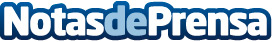 Las Redes Sociales, claves en la estrategia de las Escuelas de Negocios en 2020Las Escuelas de Negocios siguen ampliando su presencia en las redes sociales para captar nuevos estudiantes, fidelizar a su alumnado y crear una importante comunidad. Los datos demuestran un gran aumento anual del número de seguidores, y una presencia cada vez más activa y diversificada en las diferentes plataformas socialesDatos de contacto:www.portalmba.eswww.marketalia.com +34 917 92 44 54Nota de prensa publicada en: https://www.notasdeprensa.es/las-redes-sociales-claves-en-la-estrategia-de Categorias: Nacional Comunicación Marketing E-Commerce http://www.notasdeprensa.es